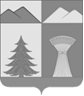 АДМИНИСТРАЦИЯ МУНИЦИПАЛЬНОГО РАЙОНА«УЛЁТОВСКИЙ РАЙОН»ЗАБАЙКАЛЬСКОГО КРАЯПОСТАНОВЛЕНИЕ«11» мая 2023 года							       №  245/нс. УлётыОб окончании отопительного периода 2022-2023 годов на территории муниципального района «Улётовский район» Забайкальского краяВ связи с установлением, среднесуточных температур наружного воздуха не ниже +8 °С в течение 5 суток по прогнозу гидрометцентра после 15 мая    2023 года:Рекомендовать главам городского и сельских поселений, руководителям муниципальных учреждений, учреждениям и организациям всех форм собственности, расположенных на территории муниципального района «Улётовский район» Забайкальского края, представляющих услуги по теплоснабжению, завершить отопительный период 2022-2023 годов 20 мая 2023 года.В случае понижения температуры наружного воздуха (при необходимости), разрешить включение системы отопления и продления отопительного сезона для детских дошкольных учреждений до 26 мая 2023 года.Признать утратившим силу постановление администрации муниципального района «Улётовский район» Забайкальского края от 07.09.2022 № 399/н «О начале отопительного периода 2022-2023 годов на территории муниципального района «Улётовский район» Забайкальского края».Настоящее постановление официально опубликовать (обнародовать) на официальном сайте муниципального района «Улётовский район» в информационно-телекоммуникационной сети «Интернет» в разделе «Документы» - «Правовые акты администрации» - https://uletov.75.ru/.Глава муниципального района «Улётовский район							     А.И. Синкевич